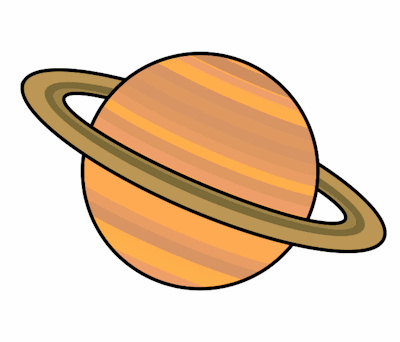 Planet Spellings Week 7  18/10/21greyeighteighteeneightyveinweighweighttheyobeysleigh